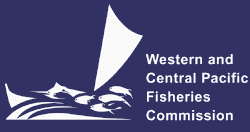 NORTHERN COMMITTEEEIGHTEENTH REGULAR SESSIONELECTRONIC MEETING8am-12am, 4-6 October 2022, Japan Standard TimeWCPFC-NC18-2022/04MEETING INFORMATIONWORKING PAPERSINFORMATION PAPERSDELEGATION PROPOSALS AND PAPERSOBSERVER PAPERSPRESENTATIONSPROVISIONAL LIST OF DOCUMENTSWCPFC-NC18-01Secretariat. Notice of meeting and meeting arrangements WCPFC-NC18-02Secretariat. Provisional agendaWCPFC-NC18-03Secretariat. Provisional annotated agendaWCPFC-NC18-04Secretariat. List of documentsNC18-WP-01Secretariat.  Updated information on North Pacific albacore effort dataNC18-WP-02Secretariat. Compiled information on Pacific bluefin tuna - fishing effort and catch NC18-WP-03NC Chair. DRAFT Harvest Strategy for North Pacific Albacore FisheryNC18-IP-01ISC. Report of the 22nd Meeting of the International Scientific Committee for Tuna and Tuna-like Species in the North Pacific OceanNC18-IP-02Secretariat. SC18 Outcomes Document NC18-IP-02aSecretariat. SC18’s brief summary for NC18NC18-IP-03JWG-07 Co-Chairs.  Chairs’ Summary of the 7th Joint IATTC and WCPFC-NC Working Group Meeting on the Management of Pacific Bluefin TunaNC18-IP-04Korea. The Republic of Korea’s Information Paper on the Bycatch of Pacific Bluefin Tuna in Set Net Fisheries in its Territorial WatersNC18-IP-05Secretariat. Catch and Effort Information on North Pacific swordfishNC18-IP-06ISC Billfish Working Group. Stock Assessment for Swordfish (Xiphias gladius) in the Western and Central North Pacific Ocean through 2016 (NC14-IP-05)NC18-IP-07ISC. ISC21 – Annex 11: Report of the North Pacific Albacore Tuna Management Strategy Evaluation (NC17-IP-06)NC18-DP-01Korea. Proposed amendments to conservation and management measure for Pacific bluefin tuna (CMM 2021-02)NC18-DP-02Japan. DRAFT Conservation and Management Measure for North Pacific SwordfishPew. Statement to the Western and Central Pacific Fisheries Commission 18th Regular Session of the Northern CommitteeA1.4.1John Holmes and Shui-Kai Chang. 22nd ISC Plenary Session Meeting ReportA1.4.2Secretariat. Report from SC18 to NC18A2.1Dorothy Lowman (JWG Co-Chair). Outcomes of the 7th meeting of the IATTC-WCPFC Northern Committee Joint Working Group on Pacific Bluefin Tuna